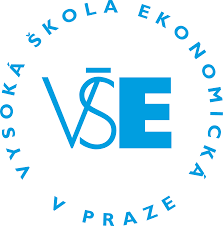 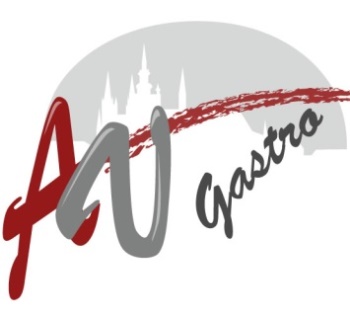 CENÍK VŠE - JIŽNÍ MĚSTO2022M E N UStudentiZaměstnanciCizí strávníciPolévka A20,0020,00Polévka B20,0020,00MENU A174,6390,00MENU A2  74,6390,00MENU B171,6387,00MENU B271,6387,00MENU C70,6386,00SALÁT TALÍŘ71,6387,00DOTOVANÁ BAGETADle nabídkyxxx